Общие тенденции на вторичном рынке квартир Санкт-Петербурга. Июнь 2017 года.(Мария Бент, САРН, ГК "Бюллетень Недвижимости")_____________________________________________________________________________________За минувший месяц изменение средней цены предложения на вторичном рынке квартир в рублевом эквиваленте составило 0,8%, это 869 руб. с кв. м. Показатель средней цены предложения в июне 2017 года составил 107,2 тыс. руб. за кв. м.Доля объектов, цена которых меньше 85 тыс. руб. за кв. м, составила в июне 2017 года 22,4% от общего объема предложения квартир. Большую долю рынка занимает диапазон цены от 85 до 105 тыс. руб. за кв. м, это 39,2% от объема выставленных на продажу квартир. Диапазон стоимости квадратного метра от 105 до 125 тыс. руб. занимает 21,2%. Доля дорогих объектов, цена которых превышает 125 тыс. руб. за кв. м, составляет 17,2% от всего предложения.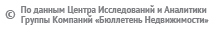 Распределение цены (тыс. руб./кв. м), % от общего объема предложенияРаспределение цены (тыс. руб./кв. м), % от общего объема предложенияВ среднем по вторичному рынку цена предложения на однокомнатные квартиры повысилась за минувший месяц на 0,5%, на двухкомнатные повысилась на 0,6%. Трехкомнатные квартиры подорожали на 0,5%. Средние цены предложения на конец июня 2017 года составили на студии и однокомнатные квартиры 4,1 млн руб., на двухкомнатные – 6,1 млн руб., на трехкомнатные – 9,4 млн руб.Динамика цен по типу квартир, руб./кв. мЦены по типу квартир, руб./кв.м.По типу дома на вторичном рынке квартир за прошедший месяц больший процент изменения цены квадратного метра показали квартиры в домах старого фонда с капитальным ремонтом. Наименьший процент изменения продемонстрировали квартиры в кирпичных домах.Цены по типу дома, руб./кв.м.За прошедший месяц самый большой процент изменения средней цены предложения на вторичном рынке показали однокомнатные квартиры в сталинских домах. Изменение составило 4,4%. Самыми дорогими по стоимости квадратного метра являются однокомнатные квартиры в сталинских домах. Цена квартир составляет 128,0 тыс. руб. за кв. м (в среднем 4,5 млн руб. за квартиру). Самыми дешевыми вариантами остаются трехкомнатные квартиры группы домов «старая панель»: на конец июня 2017 года средняя цена предложения составила 81,2 тыс. руб. за кв. м (5,0 млн руб. за квартиру). Цена по типу дома и типу квартир, руб./кв. мОднокомнатные квартирыДвухкомнатные квартирыТрехкомнатные квартирыСамое дорогое жилье предлагается в центральных районах города (Центральном, Петроградском, Василеостровском, Адмиралтейском и Московском). Средняя цена в этих районах в июне 2017 года – от 113,0 до 164,8 тыс. руб. за кв. м. Самые дешевые квартиры – в Красносельском, Невском и Красногвардейском районах Петербурга, квадрат жилья в них стоит в среднем от 79,5 тыс. руб., в зависимости от типа квартиры и типа дома.  Цена по району и типу квартир, руб./кв. мМинимальный срок экспозиции, как правило, у ликвидного жилья – однокомнатных и малогабаритных двухкомнатных квартир. Максимальный период экспозиции рекламы – у квартир с числом комнат более трех. Время экспозиции объектов на конец мая 2017 года в среднем по вторичному рынку квартир составило 40 дней, что на 3,9% ниже по сравнению с апрелем 2017 года.Время экспозиции, количество дней в листингах БННа конец июня 2017 года максимальное количество предложений студий и однокомнатных квартир, выставленных на продажу, зафиксировано в диапазоне от 27 до 42 кв. м общей площади, что занимает 70,4% от всего объема по указанному типу. В сегменте двухкомнатных квартир максимальное предложение объектов приходится на диапазоны от 40 до 50 и от 50 до 60 кв. м, в сумме они составляют 66,0%. По трехкомнатным максимальное число предложений объектов находится в диапазоне общей площади от 55 до 85 кв. м, это 62,0% от всего объема по данному типу квартир. В структуре предложения на вторичном рынке квартир по-прежнему преобладают студии и одно- и двухкомнатные квартиры, они составили 64,7% рынка, трехкомнатные – 26,8%, многокомнатные – 8,4% от общего объема.В предложении с разбивкой по типу дома в июне 2017-го, как и в мае 2017-го, преобладают кирпичные и кирпично-монолитные дома, в сумме их доля на конец июня 2017-го составляет 44,5%. Также наибольший объем в структуре предложения занимают панельные дома старой постройки – 25,0% от всего рынка. Меньший процент приходится на квартиры в домах старого фонда без капитального ремонта.В структуре предложения по районам на конец июня лидирующие позиции занимают Приморский, Невский и Выборгский районы Петербурга – 12,1%, 10,5% и 10,4% соответственно от всего объема рынка вторичных квартир. Минимальную долю составляет предложение в Адмиралтейском районе – 3,4% от общего объема выставленных на продажу квартир.Структура по районам, % от общего объема предложения_____________________________________________________________________________Отчет выполнен в соответствии с методологией Главного аналитика РГР Г.М. СтерникаПодготовлено: Бент М.А., САРН, ООО «ГК «Бюллетень Недвижимости»тел. (812) 325-06-81, e-mail: analitika@bn.ru, web-сайт: www.bn.ruДинамика цен на вторичном рынке, руб./кв. мИзменение цены, % к предыдущему месяцуТыс. руб./кв. мМай 2017Июнь 2017<757.51%7.35%75-8515.40%15.02%85-9519.63%19.68%95-10519.41%19.52%105-11512.63%13.00%115-1258.25%8.19%125-1356.08%6.57%135-1453.42%3.21%>1457.66%7.47%Тип квартирыЦенаМай 2017Июнь 2017Изменение за месяц1кквтыс. руб.3 9684 0621кквруб./кв. м108 286108 7840.46%2кквтыс. руб.6 0916 1462кквруб./кв. м103 425104 0050.56%3кквтыс. руб.9 2409 3503кквруб./кв. м106 215106 7140.47%4кквтыс. руб.13 79713 9184кквруб./кв. м112 329114 2021.67%Динамика цен по типу дома, руб./кв. мДинамика цен по типу дома, руб./кв. мТип домаМай 2017Июнь 2017Изменение за месяцКирпич105 788105 8000.01%Кирпич/монолит121 425121 058-0.30%Монолит104 847105 0000.15%Новая панель93 64194 1560.55%Старая панель88 52088 9890.53%Сталинские114 051112 054-1.75%Старый фонд107 719108 9521.14%Старый фонд КР113 322116 6632.95%Тип доматыс. руб.руб./кв. мИзменение за месяцКирпич3 990107 313-0.8%Кирпич/монолит4 361115 6060.6%Монолит4 102107 2830.1%Новая панель3 59098 902-0.9%Сталинские4 512128 0264.4%Старая панель3 21397 803-0.7%Старый фонд4 518122 6470.3%Старый фонд КР5 483127 5613.4%Тип доматыс. руб.руб./кв. мИзменение за месяцКирпич5 855103 833-1.4%Кирпич/монолит8 097119 8400.7%Монолит7 235108 6121.1%Новая панель4 90292 2700.9%Сталинские6 394112 216-1.1%Старая панель4 14986 8820.0%Старый фонд6 949109 8470.1%Старый фонд КР8 765126 8763.4%Тип доматыс. руб.руб./кв. мИзменение за месяцКирпич8 480103 8051.3%Кирпич/монолит12 855125 321-3.9%Монолит8 91199 203-1.0%Новая панель6 35687 9880.8%Сталинские8 860109 685-3.8%Старая панель5 00181 198-0.1%Старый фонд9 891109 356-0.8%Старый фонд КР10 589114 7552.1%РайонОднокомнатные квартирыОднокомнатные квартирыОднокомнатные квартирыОднокомнатные квартирыДвухкомнатные квартирыДвухкомнатные квартирыДвухкомнатные квартирыДвухкомнатные квартирыРайонЦена, руб./кв. мЦена, руб./кв. мИзменение за месяцИзменение за месяцЦена, руб./кв. мЦена, руб./кв. мИзменение за месяцИзменение за месяцРайонмай 2017июнь 2017руб./кв. м%май 2017июнь 2017руб./кв. м%Адмиралтейский131 184130 034-1 149-0.9%112 473119 3586 8856.1%Василеостровский125 654123 277-2 377-1.9%128 242121 573-6 670-5.2%Выборгский104 272103 152-1 119-1.1%103 011102 880-131-0.1%Калининский103 575102 870-705-0.7%93 39592 259-1 135-1.2%Кировский102 820101 551-1 268-1.2%94 84892 309-2 539-2.7%Красногвардейский101 333101 308-250.0%89 88689 856-300.0%Красносельский96 26596 9266610.7%85 81785 603-214-0.2%Московский120 525118 974-1 551-1.3%113 538115 0571 5191.3%Невский99 16098 299-861-0.9%90 34090 090-250-0.3%Петроградский156 875164 7517 8775.0%153 007158 8915 8833.8%Приморский109 652109 189-463-0.4%107 424108 5181 0941.0%Фрунзенский105 344104 441-903-0.9%93 66993 7921230.1%Центральный135 212138 6073 3962.5%127 001130 6253 6242.9%РайонТрехкомнатные квартирыТрехкомнатные квартирыТрехкомнатные квартирыТрехкомнатные квартирыРайонЦена, руб./кв. мЦена, руб./кв. мИзменение за месяцИзменение за месяцРайонмай 2017июнь 2017руб./кв. м%Адмиралтейский108 443114 3915 9485.5%Василеостровский119 846117 656-2 190-1.8%Выборгский97 06596 828-237-0.2%Калининский90 66190 101-561-0.6%Кировский86 91488 2271 3141.5%Красногвардейский89 86393 5383 6764.1%Красносельский80 44479 547-897-1.1%Московский113 175113 010-165-0.1%Невский83 17985 3802 2012.6%Петроградский155 824164 2698 4445.4%Приморский102 267100 087-2 180-2.1%Фрунзенский89 82688 341-1 485-1.7%Центральный140 486147 1356 6494.7%Диапазоны площади по типам квартир, кв. мДиапазоны площади по типам квартир, кв. мСтруктура по типам домов, % от общего объема предложенияСтруктура по типам квартир, % от общего объема предложения